Deskripsi SingkatKuliah ini bertujuan untuk  pemahaman akhir mengenai berbagai prinsip yang ada di desain produk secara keseluruhan, meliputi: konsep, desain. Proses desain,  konstruksi, pasar,  proses produksi, presentasi dan pembuatan model. Dalam kuliah ini mahasiswa diminta untuk membuat suatu produk dengan konsep masa depan yang nantinya akan dikaji kebutuhan secara konsep, desain dan teknis  yang akan digunakan nantinya. Tapi tetap mengacu kepada pencapaian teknologi terakhir yang ada saat ini atau teknologi konsep yang dapat dipertanggung jawabkan kebenarannya dan dapat diaplikasikan dalam lingkungan keseharian kita.Unsur Capaian PembelajaranMahasiswa dapat memahami, menerapkan dan merancang prinsip rekayasa produk  yang meliputi konsep, desain, sistem, pasar, lingkungan dan model produknya,  hingga dapat dipertanggungjawabkan sesuai dengan konsep yang diusulkannya.Komponen PenilaianIde dan gagasan dalam membuat konsep desain produk yang berguna untuk lingkungan keseharian dimasa depan.Proses desain dan hasil rancangan rekayasa produk dalam bentuk model jadi skala.Presentasi Desain dalam bentuk presentasi digital.Kesesuaian desain produk dengan hasil rancangan produk.Kriteria PenilaianMenghasilkan Ide rancangan prinsip desain produk (20%)Pemecahan masalah dan kesesuaian dengan rancangan desain produk (20%)Rancangan desain produk dapat direalisasikan (30%)Rancangan desain produk dapat dipresentasikan (30%)Daftar ReferensiWesley E Woodson, 1981, Human Factor design Handbook, Mc Graw-Hill ltd.Bruce, Margareth. Product Development. John Wiley & Sons. 1995.Pugh, Stuart. Total Design. Integrated Methods for Successful Product Engineering. Addison-Wesley Pub. 1995Norman, Donald A. The design of future everyday things. Basic Book: USA. 2007.RENCANA PEMBELAJARAN SEMESTER (RPS)DESKRIPSI TUGAS RUBRIK PENILAIAN(Keterangan: format umum adalah yang di bawah ini, namun Prodi dapat membuat format tersendiri, sesuai dengan penilaian yang akan dibuat. Misalnya untuk penilaian presentasi atau penilaian praktek memiliki rubrik yang berbeda, jadi bisa lebih dari 1 rubrik untuk setiap mata kuliah)PENUTUPRencana Pembelajaran Semester (RPS) ini berlaku mulai tanggal 25 Januari 2015, untuk mahasiswa UPJ Tahun Akademik 2015/2016 dan seterusnya. RPSini dievaluasi secara berkala setiap semester dan akan dilakukan perbaikan jika dalam penerapannya masih diperlukan penyempurnaan.STATUS DOKUMEN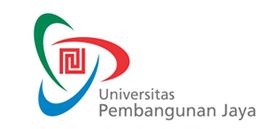 RENCANA PEMBELAJARAN SEMESTERF-0653F-0653RENCANA PEMBELAJARAN SEMESTERIssue/Revisi: A0RENCANA PEMBELAJARAN SEMESTERTanggal Berlaku: RENCANA PEMBELAJARAN SEMESTERUntuk Tahun Akademik: 2015/2016RENCANA PEMBELAJARAN SEMESTERMasa Berlaku: 4 (empat) tahunRENCANA PEMBELAJARAN SEMESTERJml Halaman: Xx halamanMata Kuliah:Desain Produk 5Kode MK:DPI-403Program Studi:Desain ProdukPenyusun:Oskar JudiantoSks:6Kelompok Mata Kuliah:MingguKemampuan Akhir yang DiharapkanBahan Kajian(Materi Ajar)Bentuk PembelajaranKriteria/Indikator PenilaianBobot NilaiStandar Kompetensi Profesi 1Mahasiswa mampu membuat ide konsep desain dengan inovasi teknologi untuk lingkungan sekitarnya dimasa depan.Project base Learning.       diskusiIdentifikasi Masalah lingkungan masa depan. 20% KKNI-62Mahasiswa mampu memberikan informasi dan pemahaman tentang isu dasar permasalahan sosio urban yang secara actual ditemukan dalam kehidupan sehari-hariPemetaan permasalahan yang akan dikaji dalam permasalahan sosio urban.       diskusiMelihat permasalahan dan mengkajipermasalahan menjadisebuah pemecahan masalah desain dalam sebuah ide. KKNI-63Mahasiswa mampu melakukan observasi lingkungan untuk memetakan masalah lingkungan sosio urban melalui konsep desainDasar pembuatan konsep desain.       diskusi Membuat kesimpulan dalam pemecahan masalah sosio urban dalam sebuah konsep desain.30%KKNI-64 – 7Mahasiswa mampu membuat konsep desain mulai dari paper, sketsa sampai disain finalPemahaman tentang Lingkungan, ergonomic , masyarakat, teknologi dan desain. diskusi dan praktekMenghasilkan konsep desain, sketsa dan desain terpilih20%KKNI-68-10Mahasiswa mampu membuat gambar desain dan gambar kerjaPemahaman dan penerapan teknologi, system dan mekanis dalam desain.Diskusi dan praktekMenghasilkan desain yang terintegrasi dengan system, lingkungan dan desainKKNI-611-14Mahasiswa mampu membuat model dari produk yang di desainnya.Pembuatan model berdasarkan mekanisme kerja sederhana hingga menyerupai bentuk dan system yang di desain diskusi dan praktekMenghasilkan model desain produk yang mewakili desain yang dibuat.30%KKNI-6Mata Kuliah:desain produk 5Kode MK: DPI210Minggu ke:2- 14Tugas ke:1Tujuan Tugas:Mahasiswa mampu melakukan identifikasi masalah  dan membuat desain hingga model produknya.Uraian Tugas:Obyek Konsep Desain, gambar desain, gambar kerja, model produk dan ppt presentasiYang Harus Dikerjakan dan Batasan-BatasanMemilih dan menetapkan jenis teknologi, sistem, mekanis yang berkaitan dengan produk yang di desain.Metode/Cara Kerja/Acuan yang DigunakanAnalisa, Eksperiment dan Praktek Dekripsi Luaran Tugas yang DihasilkanMmenghasilkan desain yang sesuai dengan konsep desain hingga dapat diterapkan studi dan perancangannya.Kriteria Penilaian:Menghasilkan Ide rancangan prinsip desain produk (20%)Pemecahan masalah dan kesesuaian dengan rancangan desain produk (20%)Rancangan desain produk dapat direalisasikan (30%)Rancangan desain produk dapat dipresentasikan (30%)Jenjang/GradeAngka/SkorDeskripsi/Indikator KerjaGagal0 Tidak Membuat konsep desain, gambar desain, gambar kerja, model dan ppt presentasi 100%Kurang50 Membuat konsep desain, gambar desain dan gambar kerja.Cukup70Membuat konsep desain, gambar desain, gambar kerja dan  model Baik100Membuat konsep desain, gambar desain, gambar kerja, model dan ppt presentasi 100%ProsesPenanggung JawabPenanggung JawabTanggalProsesNamaTandatanganTanggalPerumusanOskar JudiantoDosen Penyusun/PengampuPemeriksaanHari NugrahaKetua ProdiPersetujuanNamaKepala BAP-PMPPenetapanNamaDirektur Pendidikan, Pembelajaran dan KemahasiswaanPengendalianRini Pramono, M.Si.Staff Senior BAP-PMP / Document Controller